Ministeriet for Fødevarer, Landbrug og FiskeriNaturErhvervstyrelsen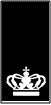 Nyropsgade 301780 København VTlf. 33 95 80 00mail@naturerhverv.dkwww.naturerhverv.dk1.0.0.481.0.0.48Ansøgning om tilskud til Erhvervsudvikling – Udviklings- og pilotprojekter – 2014(jf Bekendtgørelse nr. 1159 af 28. oktober 2014 om tilskud til udvikling og videnoverførsel inden for den primære jordbrugssektor)Ansøgning om tilskud til Erhvervsudvikling – Udviklings- og pilotprojekter – 2014(jf Bekendtgørelse nr. 1159 af 28. oktober 2014 om tilskud til udvikling og videnoverførsel inden for den primære jordbrugssektor)Modtaget den:Modtaget den:AnsøgerA. AnsøgerA. AnsøgerCVR- / CPR-nr:      Journalnummer:      Navn og adresse:      Navn og adresse:      P-nummer:      P-nummer:      B. Virksomhedstype B. Virksomhedstype VirksomhedBrancheorganisationForeningC. Producentorganisation C. Producentorganisation C. Producentorganisation Er ansøger medlem af en producentorganisation?  Ja NejNavn på producentorganisation:      D. Kontaktperson D. Kontaktperson D. Kontaktperson Er ansøger også kontaktperson / faglig projektleder? Ja NejNavn:      Telefon:      E. Faglig projektleder E. Faglig projektleder Navn:      Virksomhed:      Telefon:      E-mail:      F. Erklæring F. Erklæring Ansøger erklærer med sin accept:Ansøger erklærer med sin accept:At de angivne oplysninger er korrekteAt der ikke er fortiet oplysninger af betydning for ansøgningens afgørelseAt NaturErhvervstyrelsen, eller den NaturErhvervstyrelsen bemyndiger hertil, kan få adgang til at besigtige projektet, og/eller efterfølgende regnskabskontrol                                  Ansøger accepterer ovenstående erklæringProjektA. Projekttitel A. Projekttitel Projekttype (sæt ét kryds)Projekttype (sæt ét kryds) Udviklingsprojekt PilotprojektB. Projektresumé Bagrund og behovVidengrundlagForventet output (resultat)C. ProjektperiodeC. ProjektperiodeHvornår forventes projektet at starte?Startdato:      Hvornår forventes projektet afsluttet?Afslutningsdato kan senest være 2 år fra startdato.Slutdato:      D. Indsatsområde (sæt 1 kryds) Indsatsområde 1: Dyrevelfærd  Indsatsområde 2: Klima, miljø, natur Indsatsområde 3: Fødevaresikkerhed Indsatsområde 4: ØkologiE. Ansøgers kompetencer og kapacitet Beskriv ansøgers kompetencer, herunder de faglige kvalifikationer hos nøglepersoner i projektetEr det nødvendigt at indhente eksterne kompetencer til at gennemføre kompetenceudviklings-, informations- og demonstrationsaktiviteterne? Ja NejBegrund hvilke eksterne kompetencer, der indhentesF. Krav for at ansøge Vedrører projektet et produkt omfattet af Traktatens Bilag 1? Ja NejHvilke produkter vedrører projektet:      Hvilke produkter vedrører projektet:      Hvilke produkter vedrører projektet:      G. Værtsbedrifter G. Værtsbedrifter G. Værtsbedrifter Indeholder projektet udgifter til kompensation af værtsbedrifter i forbindelse med demonstrationsaktiviteter eller andre aktiviteter i projektet?(Hvis ja, skal aktiviteter og udgifter til værtsbedrifter beskrives selvstændigt) Ja NejH. Tidligere projekter H. Tidligere projekter H. Tidligere projekter Har ansøger tidligere modtaget tilsagn om tilskud til lignende projekter (Erhvervsudviklingsordningen, GUDP, Innovationsloven eller andre ordninger)? Ja NejTilskudsordningJournalnummerBeløb i Kr.BemærkningI. Tilladelser I. Tilladelser I. Tilladelser Kræver projektet tilladelser fra offentlige myndigheder? Ja NejTilladelseMyndighedEr tilladelsen opnået?        Er tilladelsen opnået?        Er tilladelsen opnået?        Er tilladelsen opnået?        Forventet dato Ja NejTilladelseMyndighedEr tilladelsen opnået?Forventet dato Ja NejTilladelseMyndighedEr tilladelsen opnået?Forventet dato Ja NejJ. Tilbudslov og udbetalingsregler J. Tilbudslov og udbetalingsregler J. Tilbudslov og udbetalingsregler Er projektet omfattet af den danske tilbudslov, eller er projektet en del af en større entreprise, der er omfattet af den danske tilbudslov? Ja NejBeskrivelse af den danske tilbudslov, der gælder for projektet, samt hvad virksomheden vil gøre for at følge demEr projektet omfattet af EU's udbudsdirektiv, eller er projektet en del af en større entreprise, der er omfattet af EU's udbudsdirektiv? Ja NejBeskrivelse af de EU-udbudsregler, der gælder for projektet, samt hvad virksomheden vil gøre for at følge demDu skal herunder beskrive projektets aktiviteter. Budgettet for hver aktivitet skal udspecificeres i excelarket, som findes på NaturErhvervstyrelsens hjemmeside – budgetterne skal matche beskrivelsen af projektets aktiviteter herunder.Aktivitet 1IndholdTitelFormål med aktivitetenKonkrete delopgaverForventede delresultater/milepæleAktivitetstype  Kompetenceudvikling  Information  DemonstrationAktivitet 2IndholdTitelFormål med aktivitetenKonkrete delopgaverForventede delresultater/milepæleAktivitetstype  Kompetenceudvikling  Information  DemonstrationAktivitet 3IndholdTitelFormål med aktivitetenKonkrete delopgaverForventede delresultater/milepæleAktivitetstype  Kompetenceudvikling  Information  DemonstrationAktivitet 4IndholdTitelFormål med aktivitetenKonkrete delopgaverForventede delresultater/milepæleAktivitetstype  Kompetenceudvikling  Information  DemonstrationAktivitet 5IndholdTitelFormål med aktivitetenKonkrete delopgaverForventede delresultater/milepæleAktivitetstype  Kompetenceudvikling  Information  DemonstrationAktivitet 6IndholdTitelFormål med aktivitetenKonkrete delopgaverForventede delresultater/milepæleAktivitetstype  Kompetenceudvikling  Information  DemonstrationAktivitet 7IndholdTitelFormål med aktivitetenKonkrete delopgaverForventede delresultater/milepæleAktivitetstype  Kompetenceudvikling  Information  DemonstrationAktivitet 8IndholdTitelFormål med aktivitetenKonkrete delopgaverForventede delresultater/milepæleAktivitetstype  Kompetenceudvikling  Information  DemonstrationAktivitet 9IndholdTitelFormål med aktivitetenKonkrete delopgaverForventede delresultater/milepæleAktivitetstype  Kompetenceudvikling  Information  DemonstrationAktivitet 1V (Værtsbedrift)IndholdTitelTitelTitelEr der lavet aftaler med værtsbedriften? Ja NejVærtsbedrift:Navn:      CVR-nr:      Formål med aktivitetenFormål med aktivitetenFormål med aktivitetenKonkrete delopgaverKonkrete delopgaverKonkrete delopgaverForventede delresultater/milepæleForventede delresultater/milepæleForventede delresultater/milepæleEffekterJobskabelseJobskabelseHvor mange job forventer ansøger, at projektet skaber inden for den primære jordbrugssektor?Antal:      B. Målgruppe - DelsektorniveauB. Målgruppe - DelsektorniveauKvægSvin Malkekvæg  Kødkvæg     Andet (kvæg):       Slagtesvin                Søer med smågrise   Andet (svin):      Fjerkræ + pelsdyrPlanteproduktion Slagtefjerkræ Æg Pelsdyr Andet (fjerkræ + pelsdyr):       Foderafgrøder Konsumafgrøder Energiafgrøder Andet (Planteproduktion):      GartneriAndet (beskriv herunder) Væksthus – konsum Friland     – konsum Væksthus – ikke konsum Friland     – ikke konsum Andet (gartneri):      C. Nyhedsværdi Ny for enkelte virksomheder i delsektoren Ny inden for hele delsektoren Ny på internationalt niveau Ny på internationalt niveauBeskriv nyhedsværdienD. ImplementeringspotentialeD. ImplementeringspotentialeForventet maksimal implementering (antal bedrifter):      stk.Beskriv hvilke bedriftstyper, der potentielt forventes at implementere projektets resultaterBeskriv hvilke bedriftstyper, der potentielt forventes at implementere projektets resultaterForventet realistisk implementering (antal bedrifter):      stk.Beskriv eventuelle barrierer for implementeringen af projektets resultaterBeskriv eventuelle barrierer for implementeringen af projektets resultaterForventet implementeringspotentiale i pct. (=forventet realistisk implementering/forventet maksimal implementering)       %E. Produktivitet (forbedring i driftsresultat) E. Produktivitet (forbedring i driftsresultat) E. Produktivitet (forbedring i driftsresultat) E. Produktivitet (forbedring i driftsresultat) Beskriv referencebedriftenBeskriv referencebedriftenBeskriv referencebedriftenBeskriv referencebedriftenIndtægter (kr.)Før (baseline)Efter ÆndringBruttoudbytte      kr.      kr.      kr.Diverse landbrugsindtægter     kr.      kr.      kr.Miljøtilskud      kr.      kr.      kr.Andre indtægter (angiv hvilke)      kr.      kr.      kr.      kr.      kr.      kr.      kr.      kr.      kr.      kr.      kr.      kr.Indtægter i alt (sum)      kr.      kr.      kr.Driftsomkostninger (kr.)Før (baseline)EfterÆndringUdsæd      kr.      kr.      kr.Energi      kr.      kr.      kr.El      kr.      kr.      kr.Opvarmning i væksthus      kr.      kr.      kr.Energi i øvrigt og smøreolie      kr.      kr.      kr.Gødning i alt      kr.      kr.      kr.Økologiske gødningsstoffer      kr.      kr.      kr.Kemikalier      kr.      kr.      kr.Vand      kr.      kr.      kr.Vækstmedier      kr.      kr.      kr.Biologiske hjælpemidler      kr.      kr.      kr.Kuldioxid      kr.      kr.      kr.Foderstoffer      kr.      kr.      kr.Dyrlæge og medicin      kr.      kr.      kr.Vedligeholdelse af inventer      kr.      kr.      kr.Maskinstation      kr.      kr.      kr.Varer og tjenester i øvrigt      kr.      kr.      kr.Inseminering og kontrolforening      kr.      kr.      kr.Fragt og salgsafgifter      kr.      kr.      kr.Tørring og lagerleje      kr.      kr.      kr.Afskrivninger, inventar      kr.      kr.      kr.Lønnet arbejdskraft      kr.      kr.      kr.Grønne afgifter      kr.      kr.      kr.Støtte gennem landdistriktsmidler      kr.      kr.      kr.Andre driftsomkostninger (angiv hvilke)      kr.      kr.      kr.      kr.      kr.      kr.      kr.      kr.      kr.      kr.      kr.      kr.      kr.      kr.      kr.Driftsomkostninger i alt (Sum)      kr.      kr.      kr.Driftsresultat før ejerlønning (Sum af indtægter minus sum af driftsomkostninger)       kr.      kr.      kr.F. Bæredygtighed - Forventede effekterF. Bæredygtighed - Forventede effekterF. Bæredygtighed - Forventede effekterF. Bæredygtighed - Forventede effekterKlimaKlimaMiljøMiljøEnergiVandCO2Kvælstof (N)MethanFosfor (P)AndetPesticider / herbiciderTungmetallerAndetBeskrivelse (andet):      Beskrivelse (andet):      Beskrivelse (andet):      Beskrivelse (andet):      NaturNaturDyrevelfærdDyrevelfærdBiotoper / Beskyttende naturområderDøde dyrBiodiversitetMavesårLandskabselementerMedicinforbrugAndetAdfærdsrelaterede forstyrrelserSkader p.g.a. uhensigtsmæssig staldindretningAndetBeskrivelse (andet):      Beskrivelse (andet):      Beskrivelse (andet):      Beskrivelse (andet):      FødevaresikkerhedFødevaresikkerhedØkologiØkologiSygdomsudbrud (vira/bakterielt) Økologi ØkologiKontrolSporing AndetBeskrivelse (andet):      Beskrivelse (andet):      G. Bæredygtighed - Forventede effekter - KvantificeringG. Bæredygtighed - Forventede effekter - KvantificeringG. Bæredygtighed - Forventede effekter - KvantificeringG. Bæredygtighed - Forventede effekter - KvantificeringG. Bæredygtighed - Forventede effekter - KvantificeringG. Bæredygtighed - Forventede effekter - KvantificeringG. Bæredygtighed - Forventede effekter - KvantificeringIndsatsInput i produktionenInput i produktionenInput i produktionenOutput fra produktionenOutput fra produktionenOutput fra produktionenSkriv indsats og evt. måleenhedForbrug før (uden teknologi)Forbrug efter (med teknologi)Bespar-else (%)Udledning før (uden teknologi)Udledning efter (med teknologi)Bespar-else (%)TilskudA. Samlet tilskudTilskudsgrundlag i alt (projektets samlede omkostninger)kr.Andet offentligt tilskud (50 % af tilskudsgrundlag)kr.Ansøgt EU-tilskud i kr. (50 % af tilskudsgrundlag)kr.B. FinansieringHar projektet fået bevilget tilskud fra landbrugets fonde? Ja NejNavn på bevilgede partHvilket år dækker bevillingen?Dækker bevillingen hele projektperioden?Dækker bevillingen hele projektperioden?Hvis nej, hvornår forventer du at modtage resten af bevillingen? Ja NejStørrelse af tilskud fra fondkr.Forventes der indtægter fra projektet i projektperioden? Ja Nej(Hvis ja) angiv delaktivitetBemærkningBeløb i kr. Forventes der indtægter fra projektet efter projektperioden (kun relevant for projekt hvor de samlede omkostninger er over 1. mio €) Ja NejBilag (husk at medsende følgende bilag)A. Projektplan, CV og dokumentation for medfinansiering A. Projektplan, CV og dokumentation for medfinansiering - Projektplan med aktiviteter, delresultater, tidsplan og milepæle- Dokumentation for bevillinger fra landbrugets fonde- CV for nøglemedarbejdere
Skal samles i én PDF.For at undgå at vedhæftede bilag fylder for meget, anbefales det kraftigt at dokumenter scannes til tekst, eller i lav opløsning.B. Tilbud og udspecificering af budget (se excelark på Erhvervsudviklingsordningens hjemmeside)B. Tilbud og udspecificering af budget (se excelark på Erhvervsudviklingsordningens hjemmeside)- To eller flere tilbud for udgifter til udstyr, materialer, analyser og konsulenter over 50.000krTilbud skal samles i én PDFFor at undgå at vedhæftede bilag fylder for meget, anbefales det kraftigt at dokumenter scannes til tekst, eller i lav opløsning.C. Kompensationsaftaler med landmænd C. Kompensationsaftaler med landmænd - Kompensationsaftaler med landmænd, der stiller bedriften til rådighedSkal samles i én PDFFor at undgå at vedhæftede bilag fylder for meget, anbefales det kraftigt at dokumenter scannes til tekst, eller i lav opløsning.D. Tilladelser fra offentlige myndigheder, vedtægter og samarbejdsaftaler D. Tilladelser fra offentlige myndigheder, vedtægter og samarbejdsaftaler - Nødvendige tilladelser fra offentlige myndigheder
- Foreningens vedtægter, hvis ansøger er en foreningSkal samles i én PDFFor at undgå at vedhæftede bilag fylder for meget, anbefales det kraftigt at dokumenter scannes til tekst, eller i lav opløsning.E. Bemærkninger Indtast eventuelle bemærkninger